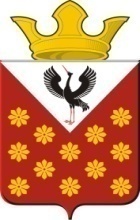 Российская  ФедерацияСвердловская областьБайкаловский районПостановлениеглавы Краснополянского сельского поселенияот 03 июня 2019 года №82-пОб утверждении Порядка применения мер финансовой поддержки, предоставляемой за счет средств бюджета муниципального образования Краснополянское сельское поселение на капитальный ремонт общего имущества в многоквартирном доме	В соответствии со статьями 158, 165, 191 Жилищного кодекса Российской Федерации, пунктом 3 части 2 статьи 78 Бюджетного кодекса Российской Федерации, пунктом 6 части 1, частью 3 статьи 14 Федерального закона от 06 октября 2003 года № 131-ФЗ "Об общих принципах организации местного самоуправления в Российской Федерации", подпунктом 3 статьи 2 Закона Свердловской области от 10 октября 2014 года № 86-ОЗ «О закреплении вопросов местного значения за сельскими поселениями, расположенными на территории Свердловской области», в целях своевременного проведения капитального ремонта общего имущества в многоквартирных домах, в том числе не подлежащих включению в региональную программу капитального ремонта, повышения комфортности и безопасности проживания граждан, ПОСТАНОВЛЯЮ:	1. Утвердить прилагаемый Порядок применения мер финансовой поддержки, предоставляемой за счет средств бюджета муниципального образования Краснополянское сельское поселение на капитальный ремонт общего имущества в многоквартирном доме.	2. Опубликовать настоящее Постановление в Информационном вестнике Краснополянского сельского поселения и разместить на сайте муниципального образования в сети «Интернет» www.krasnopolyanskoe.ru     3.  Контроль за исполнением настоящего постановления  возложить на заместителя главы администрации (по вопросам ЖКХ и местному хозяйству) Снигирева А.Н. Глава Краснополянского сельского поселения                                                  Л.А. ФедотоваУтвержденоПостановлением Главы  МОКраснополянское сельское поселение					от 03 июня  2019 г. №82-пПорядок применения мер финансовой поддержки, предоставляемой за счет средств бюджета муниципального образования Краснополянское сельское поселение на капитальный ремонт общего имущества в многоквартирном домеI. Общие положения1.1. Порядок применения мер финансовой поддержки, предоставляемой за счет средств бюджета муниципального образования Краснополянское сельское поселение на капитальный ремонт общего имущества в многоквартирном доме (далее - Порядок) разработан в соответствии с Жилищным кодексом Российской Федерации, Бюджетным кодексом Российской Федерации, Федеральным законом от 06.10.2003 г. № 131-ФЗ «Об общих принципах организации местного самоуправления в Российской Федерации», Законом Свердловской области от 10 октября 2014 года № 86-ОЗ «О закреплении вопросов местного значения за сельскими поселениями, расположенными на территории Свердловской области», Уставом Краснополянского сельского поселения и другими муниципальными правовыми актами и определяет порядок, и условия применения мер финансовой поддержки из средств бюджета Краснополянское сельское поселение на капитальный ремонт общего имущества в многоквартирном доме, в котором собственники помещений в соответствии со статьей 161 Жилищного кодекса Российской Федерации выбрали способ управления многоквартирным домом в форме управления - управляющей организацией, товариществом собственников жилья, либо жилищным кооперативом или иным специализированным потребительским кооперативом, в том числе в многоквартирном доме, управление которым осуществляется управляющей организацией на основании договора управления данным домом, заключенного с управляющей организацией, выбранной органом местного самоуправления по результатам открытого конкурса, проводимого в порядке, установленном Правительством Российской Федерации (далее - организация).1.2. Основные понятия, используемые в настоящем порядке:1) меры финансовой поддержки - средства бюджета муниципального образования Краснополянское сельское поселение, предоставляемые организации, созданной в соответствии с Жилищным кодексом Российской Федерации, управляющей организации, региональному оператору за счет средств местного бюджета в порядке и на условиях, которые предусмотрены настоящим Порядком, на условиях долевого финансирования целевых расходов объектов капитального ремонта;2) организация - товарищество собственников жилья, жилищный кооператив, иной специализированный потребительский кооператив, созданный в соответствии с Жилищным кодексом Российской Федерации, управляющая организация;3) объект капитального ремонта - общее имущество в многоквартирном доме, в том числе имущество в многоквартирном доме, все помещения в котором находятся в собственности муниципального образования;4) заявитель - организация, обратившаяся с заявкой на получение средств на оказание мер финансовой поддержки для проведения капитального ремонта;5) получатель мер финансовой поддержки - заявитель, заключивший с Администрацией муниципального образования Краснополянское сельское поселение соглашение о предоставлении мер финансовой поддержки для проведения капитального ремонта общего имущества в многоквартирных домах (далее - Соглашение);6) специализированная организация - юридическое лицо, занимающееся изготовлением проектно-сметной документации, дефектной ведомости и (или) выполняющее функции технического надзора в соответствии с договором на выполнение подрядных работ по капитальному ремонту, предусмотренных настоящим Порядком;7) подрядная организация - юридическое лицо, независимо от организационно-правовой формы, или индивидуальный предприниматель, осуществляющие работы в соответствии с договором на выполнение подрядных работ по капитальному ремонту, предусмотренных настоящим Порядком;8) капитальный ремонт общего имущества в многоквартирном доме - приведение в технически исправное состояние объектов капитального ремонта, которое включает в себя работы по восстановлению или замене отдельных частей зданий (сооружений) или целых конструкций, деталей и инженерно-технического оборудования в связи с их физическим износом и разрушением на более долговечные и экономичные, улучшающие их эксплуатационные показатели.1.3. В соответствии с частью 1 статьи 191 Жилищного кодекса Российской Федерации, меры финансовой поддержки применяются в форме предоставления субсидии на частичное возмещение затрат по капитальному ремонту общего имущества в многоквартирных домах и могут быть предоставлены Организации, осуществляющей управление многоквартирными домами в сельских поселениях, а так же многоквартирными домами, все помещения в которых находятся в собственности Краснополянское сельское поселение, вне зависимости к территориальной принадлежности.1.4. Главным распорядителем средств местного бюджета является Администрация муниципального образования Краснополянское сельское поселение.1.5. Критерии отбора Получателей, имеющих право на получение финансовой поддержки:наличие государственной регистрации в качестве юридического лица или физического лица в качестве индивидуального предпринимателя;фактическое управление многоквартирными домами на территории муниципального образования Краснополянское сельское поселение;не проведение ликвидации юридического лица и отсутствие решения арбитражного суда о признании юридического лица или индивидуального предпринимателя банкротом и об открытии конкурсного производства.II. Цели и условия предоставления мер финансовой поддержки2.1. Цель предоставления мер финансовой поддержки -  частичное возмещение затрат по капитальному ремонту общего имущества в многоквартирных домах на территории Краснополянское сельское поселение.2.2. Условиями предоставления мер финансовой поддержки являются:а) включение многоквартирного дома в муниципальный краткосрочный план со сроком выполнения услуг и (или) работ по капитальному ремонту общего имущества в текущем финансовом году;б) наличие в бюджете сельского поселения бюджетных ассигнований на исполнение соответствующего расходного обязательства.в) открытие региональным оператором отдельного банковского счета для зачисления средств финансовой поддержки (банковский счет должен соответствовать условиям статьи 176 Жилищного кодекса Российской Федерации);2.3. Планируемые виды и объемы работ по капитальному ремонту общего имущества в многоквартирных домах в отдельности по каждому виду работ на текущий год формируются Организациями на основании плановых технических осмотров, проводимых в соответствии с п. п. 13, 14, 20, 22 раздела II Правил содержания общего имущества в многоквартирном доме, утвержденных Постановлением Правительства Российской Федерации от 13.08.2006 г. N 491.2.4. Меры финансовой поддержки выделяются при условии, что общим собранием собственников помещений каждого многоквартирного дома принято решение о проведении капитального ремонта общего имущества в соответствующем многоквартирном доме с участием средств собственников жилых и нежилых помещений в объеме не менее 0,1 процента от сметной стоимости капитального ремонта (далее - доля собственников помещений в многоквартирном доме).В многоквартирных домах, все помещения в которых принадлежат одному собственнику - органу местного самоуправления, решения по вопросам, относящимся к компетенции общего собрания собственников помещений в многоквартирном доме, принимаются этим собственником единолично и оформляются в письменной форме, в виде постановления.III. Порядок  предоставления мер финансовой поддержки3.1. Для рассмотрения заявки на получения мер финансовой поддержки Организация не позднее - не позднее 1 марта текущего года представляет в Администрацию муниципального образования Краснополянское сельское поселение (далее - Администрация) следующие документы:1) заявку установленной формы (Приложение № 2 к Порядку);2) обоснование необходимости проведения капитального ремонта общего имущества в многоквартирных домах (копии актов технического осмотра многоквартирных домов);3) заверенную копию решения собственников помещений в многоквартирном доме (протокол собрания) о проведении капитального ремонта, перечне работ по каждому виду капитального ремонта, стоимости работ по каждому виду капитального ремонта, объему софинансирования работ по каждому виду капитального ремонта собственниками помещений, или заверенную копию постановления органа местного самоуправления (в случае, если все помещения многоквартирного дома находятся в собственности муниципального образования);4) заверенную копию дефектной ведомости по каждому виду работ капитального ремонта (надлежащим образом составленную и в установленном порядке утвержденную);5) заверенную копию сметной документации на производство работ, отдельно по каждому виду работ капитального ремонта, составленную в соответствии с требованиями, предъявляемыми законодательством и нормативно-техническими актами;6) план-график ремонтных работ;7) заверенную копию договора управления многоквартирным домом;8) заверенную копию устава (для юридического лица);9) копии свидетельства о государственной регистрации юридического лица, свидетельства о внесении записи в Единый государственный реестр юридических лиц, свидетельства о государственной регистрации физического лица в качестве индивидуального предпринимателя, свидетельства о внесении записи в Единый государственный реестр индивидуальных предпринимателей;10) копию свидетельства о постановке на учет юридического лица в налоговом органе по месту нахождения на территории Российской Федерации.11) справку с налогового органа об отсутствие задолженности по налогам, сборам и иным обязательным платежам в бюджеты бюджетной системы Российской Федерации, срок исполнения по которым наступил в соответствии с законодательством Российской Федерации, выданную на дату не позднее первого числа месяца, предшествующего месяцу подачи настоящей заявки на получение мер финансовой поддержки;12) Выписку из единого государственного реестра юридических лиц, выданную на дату не позднее первого числа месяца, предшествующего месяцу подачи настоящей заявки на получение мер финансовой поддержки;3.2. В течение десяти рабочих дней после даты окончания подачи заявок, указанной в п. 3.1 настоящего Порядка, Администрация проверяет соответствие указанных документов требованиям настоящего порядка, их полноту и достоверность, и в случае установления несоответствий отклоняет заявки, указав Заявителю причину отказа, а на основании полученных заявок, соответствующих требованиям настоящего порядка, производит расчет размера финансовой поддержки в соответствии с методикой расчета размера финансовой поддержки (Приложение № 1 к Порядку), и утверждает муниципальным правовым актом План проведения капитального ремонта общего имущества в многоквартирных домах в текущем году (далее - План проведения капитального ремонта).3.2. Заявителям, заявки которых соответствуют требованиям настоящего порядка, направляются уведомления, содержащие адреса многоквартирных домов, виды работ, размер средств на оказание мер финансовой поддержки и размер средств собственников помещений в многоквартирном доме и проекты Соглашений, составленные по форме приложения № 3 к настоящему Порядку.3.3. Заявитель в течение 14-ти календарных дней обязан уведомить Администрацию об отказе в получении финансовой поддержки или подписать, скрепить печатью и направить в адрес Администрации два экземпляра Соглашений.3.4. Внесение изменений в План проведения капитального ремонта в ходе его исполнения осуществляется на основании решения Администрации по письменному уведомлению Заявителя, направленному в соответствии с п. 3.3. настоящего Порядка либо в случае расторжения заключенного с Получателя мер финансовой поддержки Соглашения.Не предоставление уведомления об отказе либо подписанных и скрепленных печатями Соглашений в срок, указанный в п. 3.3. настоящего порядка считается отказом от заключения Соглашения со стороны Заявителя.3.5. В случае отказа от заключения, либо расторжения Соглашения, Администрация повторно производит расчет размера финансовой поддержки в соответствии с методикой расчета размера финансовой поддержки (Приложение № 1 к Порядку) и вносит изменения в План проведения капитального ремонта.3.6. Изменения Плана проведения капитального ремонта, путем направления уведомлений, доводятся до сведения Получателей мер финансовой поддержки с направлением в их адрес дополнительных Соглашений к ранее заключенным Соглашениям. Получателей мер финансовой поддержки в течение 7-ми календарных дней обязан подписать, скрепить печатью и направить в адрес Администрации два экземпляра дополнительных Соглашений. Не предоставление подписанных и скрепленных печатями дополнительных Соглашений в указанный срок считается отказом от его заключения со стороны Получателя мер финансовой поддержки.3.7. Средства на оказание мер финансовой поддержки перечисляются на основании Соглашения, заключенного Получателям мер финансовой поддержки с Администрацией.На основании заключенного Соглашения, Получатель мер финансовой поддержки заключает договора на выполнение подрядных работ по капитальному ремонту общего имущества в многоквартирных домах, отдельно на каждый из видов работ указанных в пунктах 1, 2, 4, 6, 7, 8 Приложения № 8 "Примерный перечень работ, производимых при капитальном ремонте жилищного фонда" к постановлению Государственного комитета Российской Федерации по строительству и жилищно-коммунальному комплексу от 27 сентября 2003 г. № 170 "Об утверждении правил и норм технической эксплуатации жилищного фонда" и части 1 статьи 166 Жилищного кодекса Российской Федерации от 29 декабря 2004 г. № 188-ФЗ.3.8. Получатель мер финансовой поддержки обязан в срок не более чем два месяца с момента заключения Соглашения (последнего дополнительного Соглашения) направить в адрес Администрации копии договоров подряда на проведение капитального ремонта общего имущества в многоквартирных домах, заключенных с подрядной организацией (специализированной организацией);3.9. В случае не предоставления в срок, указанный в п. 3.8. настоящего порядка копий договоров подряда на проведение капитального ремонта общего имущества в многоквартирных домах, предусмотренных Соглашением, Администрация оставляет за собой одностороннее право на снижение объема мер финансовой поддержки на сумму не представленных копий договоров подряда на проведение капитального ремонта общего имущества в многоквартирных домах.3.10. Предоставление мер финансовой поддержки осуществляется в безналичной форме путем перечисления средств на счет Получателя мер финансовой поддержки.Предоставляемые средства на оказание мер финансовой поддержки носят целевой характер и не могут быть использованы на другие цели.3.11. Перечисление средств на оказание мер финансовой поддержки на счет Получателя мер финансовой поддержки могут осуществляться по предварительной оплате работ в размере до 30% от общей суммы средств выделяемых на оказание мер финансовой поддержки, при направлении Получателем мер финансовой поддержки соответствующего уведомления, составленного в произвольной форме в Администрацию.При этом в случае, если в адрес Администрации ранее, в соответствии с п. 3.8. настоящего порядка, Получателем мер финансовой поддержки не были направлены копии договоров подряда, к уведомлению прилагаются копий договоров подряда на проведение капитального ремонта общего имущества в многоквартирных домах, предусмотренных Соглашением.3.12. Для перечисления средств на оказание мер финансовой поддержки по окончательному расчету при завершении работ по капитальному ремонту Получатель мер финансовой поддержки отдельно по каждому договору подряда предоставляет в Администрацию:- акты о приемке выполненных работ по форме КС-2 и справки о стоимости выполненных работ и затрат по форме КС-3;- акт приемки ремонтных работ комиссией создаваемой Получателем мер финансовой поддержки, оформленный в порядке, предусмотренном договором подряда;- документы, подтверждающие факт оплаты доли софинансирования.IV. Требования к отчетности4.1. Получатель мер финансовой поддержки предоставляет в Администрацию Отчет о расходовании мер финансовой поддержки по форме согласно приложению 2 к настоящему Порядку в срок до 10 числа месяца, следующего за отчетным и с приложением документов, подтверждающих фактическое расходование денежных средств:акт о приемке услуг и (или) акт выполненных работ по капитальному ремонту общего имущества в многоквартирных домах, подписанные комиссией по приемке в эксплуатацию законченных капитальным ремонтом многоквартирных домов;копии счета-фактуры (счета);акт о приемке выполненных работ по форме КС-2;справка о стоимости выполненных работ и затрат по форме КС-3;копии платежных документов, подтверждающих затраты по договорам.4.2. Получатель мер финансовой поддержки несет ответственность за целевое расходование мер финансовой поддержки.V. Контроль за использованием средств на оказание мер финансовой поддержки5.1. Контроль за целевым использованием средств на оказание мер финансовой поддержки осуществляется Администрацией муниципального образования Краснополянское сельское поселение, в соответствии с действующим законодательством и нормативными правовыми актами в части финансирования и использования денежных средств.5.2. Для осуществления финансового контроля за использованием мер финансовой поддержки Получатель мер финансовой поддержки:1) ежемесячно в срок до 10 числа месяца, следующего за отчетным, представляет в Администрацию отчет об использовании средств на оказание мер финансовой поддержки по форме, установленной в приложении 4 к настоящему порядку;2) в срок до 25 января года, следующего за годом, в котором предоставлялись средства на оказание мер финансовой поддержки, представляет пояснительную записку об использовании средств за отчетный год.5.3. Предоставление мер финансовой поддержки прекращается в случае неисполнения или ненадлежащего исполнения получателем бюджетных средств обязательств, предусмотренных Соглашением о предоставлении мер финансовой поддержки (Приложение № 3 к Порядку).VI. Порядок возврата средств в случае нарушения условий, установленных при их предоставлении6.1. Средства собственников помещений в многоквартирном доме и предоставленные за счет средств бюджета муниципального образования Краснополянское сельское поселение меры финансовой поддержки должны использоваться на цели, указанные в настоящем Порядке, в соответствии с объемами и видами работ, определенными сметной документацией, и с учетом выполнения условий Соглашения.6.2. Возврат средств на оказание мер финансовой поддержки осуществляется в следующем порядке:6.2.1 Администрация в течение семи календарных дней с момента выявления нецелевого использования средств, а также нарушения организацией условий предоставления мер финансовой поддержки составляет соответствующий акт о нарушении условий предоставления мер финансовой поддержки (далее - акт), в котором указываются выявленные нарушения и сроки их устранения.6.2.2. В случае не устранения нарушений в сроки, указанные в акте, Администрация принимает решение о возврате в бюджет муниципального образования Краснополянское сельское поселение предоставленных средств на оказание мер финансовой поддержки, оформляемое в виде постановления.6.2.3. В течение пяти рабочих дней с даты подписания постановления его копия направляется получателю мер финансовой поддержки вместе с требованием о возврате средств в бюджет Краснополянское сельское поселение, содержащим сумму, сроки, код бюджетной классификации Российской Федерации, по которому должен быть осуществлен возврат средств, реквизиты счета, на который должны быть перечислены средства.6.2.4. Получатель средств на оказание мер финансовой поддержки обязан осуществить возврат средств в течение 10 (десяти) банковских дней со дня получения требования, указанного в п. п. 4.2.3.6.2.5. В случае не возврата средств полученных на оказание мер финансовой поддержки сумма, израсходованная с нарушением условий ее предоставления, подлежит взысканию в порядке, установленном законодательством Российской Федерации.Приложение № 1к Порядку применения мер финансовой поддержки,предоставляемой за счет средств бюджета муниципального образования Краснополянское сельское поселениена капитальный ремонт общего имуществав многоквартирном домеМетодикарасчета размера финансовой поддержки, предоставляемой за счет средств бюджета муниципального образования Краснополянское сельское поселение на капитальный ремонт общего имущества в многоквартирном доме1. Размер необходимых средств на оказание мер финансовой поддержки на капитальный ремонт общего имущества в многоквартирном доме в отдельности по каждому виду работ определяется по формуле:P j i = См j i - Мд - Чд;где,P j i - плановая потребность в средствах, заявленная, в соответствии с настоящим Порядком, j-ым Заявителем на капитальный ремонт общего имущества в многоквартирном доме по i-му виду работ, в текущем году, рублей.См j i - сметная стоимость капитального ремонта, заявленная, в соответствии с настоящим Порядком, j-ым Заявителем на капитальный ремонт общего имущества в многоквартирном доме по i-му виду работ, в текущем году, тыс. рублей;i - объект капитального ремонта общего имущества многоквартирного дома (вид работ).Плановая потребность в средствах, заявленная, в соответствии с настоящим Порядком, j-ым Заявителем на капитальный ремонт общего имущества в многоквартирном доме, в текущем году, определяется по формуле:P j = P j i;где,P j - плановая потребность в средствах, заявленная, в соответствии с настоящим Порядком, j-ым Заявителем на капитальный ремонт общего имущества в многоквартирном доме, в текущем году, рублей.2. Расчет по источникам финансирования производится по формулам:2.1. Муниципальная доля по i-му виду работ капитального ремонта общего имущества в многоквартирном доме (Мд i), рублей.Мд i = См j i x 0,001 / Sо x Sм;где,Sо - общая площадь жилых и нежилых помещений в многоквартирном доме, квадратных метров;Sм - площадь жилых и нежилых помещений в многоквартирном доме, находящихся в муниципальной собственности сельского поселения и (или) муниципального района, квадратных метров;2.2. Муниципальная доля средств на капитальный ремонт общего имущества в многоквартирном доме (Мд), рублей.Мд = Мд i;2.3. Доля граждан и юридических лиц по i-му виду работ капитального ремонта общего имущества в многоквартирном доме (Чд i), рублей.Чд i = См j i x 0,001 / Sо x Sч;где,Sч - площадь жилых и нежилых помещений в многоквартирном доме, находящихся в собственности граждан и юридических лиц, квадратных метров;Расчетная доля средств собственников помещений в многоквартирном доме в расходах на проведение капитального ремонта общего имущества собственников помещений в многоквартирном доме - 0,1 процент;2.4. Доля средств граждан и юридических лиц на капитальный ремонт общего имущества в многоквартирном доме (Чд), рублей.Чд = Чд i;3. Размер средств на оказание мер финансовой поддержки по каждому виду капитального ремонта общего имущества в многоквартирных домах определяется по следующим формулам:k = V / Po;где:k - коэффициент;V - объем средств, предусмотренных в текущем году на мероприятие "Капитальный ремонт общего имущества собственников помещений в многоквартирных домах", рублей;Po - общая плановая потребность в средствах на оказание мер финансовой поддержки на капитальные ремонты общего имущества в многоквартирных домах, определенная, в соответствии настоящим Порядком, по всем многоквартирным домам на текущий год, рублей.Po = P j i;3.1. В случае, если коэффициент k не более 0,99, то размер мер финансовой поддержки на капитальный ремонт общего имущества в многоквартирном доме в отдельности по каждому виду работ определяется следующим образом:C j i = V x (P j i / Po);где:C j i - размер мер финансовой поддержки, предоставляемой j-му Получателю мер финансовой поддержки по i-му виду капитального ремонта общего имущества в многоквартирном доме, рублей;Размер мер финансовой поддержки, предоставляемой j-му Получателю мер финансовой поддержки по капитальному ремонту общего имущества в многоквартирном доме определяется по формуле:C j = C j i;где:C j - размер мер финансовой поддержки, предоставляемой j-му Получателю мер финансовой поддержки по капитальному ремонту общего имущества в многоквартирном доме, рублей;Затраты на капитальный ремонт общего имущества в многоквартирном доме, полученные в виде разности между необходимыми (плановыми) средствами на оказание мер финансовой поддержки на капитальный ремонт общего имущества в многоквартирном доме (P j) и предоставляемыми в виде мер финансовой поддержки (C j), компенсируются, гражданами и юридическими лицами, (собственниками жилых и нежилых помещений в многоквартирном доме), при условии наличия соответствующего решения общего собрания. Финансовая поддержка по видам работ, в случае отсутствия вышеуказанного решения на соответствующий вид работ, не предоставляется.3.2. В случае, если коэффициент k более 0,99, то размер мер финансовой поддержки на капитальный ремонт общего имущества в многоквартирном доме (C j) равен размеру необходимых (плановых) средств на оказание мер финансовой поддержки на капитальный ремонт общего имущества в многоквартирном доме (P j).Приложение № 2к Порядку применения мер финансовой поддержки,предоставляемой за счет средств бюджета муниципального образования Краснополянское сельское поселениена капитальный ремонт общего имуществав многоквартирном домеГлаве Администрации муниципального образования Краснополянское сельское поселение__________________________________от __________________________________________________________________Адрес: ______________________________________________________________Телефон: ___________________________"____" _______________ 20 ___ годаЗаявкана предоставление мер финансовой поддержкиПрошу рассмотреть возможность предоставления мер финансовой поддержки для проведения капитального(ых) ремонта(ов) общего имущества в многоквартирном(ых) доме(ах), расположенного(ых) по адресу(ам):____________________________________________________________________________________________________________________________________________________________________________________________________________№ п/пАдрес объектаВиды работСметная стоимость работ (руб.)Сумма предварительной оплаты (руб.)Итого:Доводим до Вашего сведения, что _________________________________ товарищества собственников жилья, жилищного кооператива, иного специализированного потребительского кооператива, созданного в соответствии с Жилищным кодексом Российской Федерации, управляющей организации на первое число месяца, предшествующего месяцу подачи настоящей заявки на получение мер финансовой поддержки:а) не находится в процессе реорганизации, ликвидации, банкротства и не имеет ограничения на осуществление хозяйственной деятельности;б) не является иностранным юридическим лицом, а также российским юридическим лицом, в уставном (складочном) капитале которого доля участия иностранных юридических лиц, местом регистрации которых является государство или территория, включенные в утверждаемый Министерством финансов Российской Федерации перечень государств и территорий, предоставляющих льготный налоговый режим налогообложения и (или) не предусматривающих раскрытия и предоставления информации при проведении финансовых операций (оффшорные зоны) в отношении таких юридических лиц, в совокупности превышает 50%;в) не имеет задолженности по налогам, сборам и иным обязательным платежам в бюджеты бюджетной системы Российской Федерации, срок исполнения по которым наступил в соответствии с законодательством Российской Федерации;так же __________________________________________________ не является получателем средств из соответствующего бюджета бюджетной системы Российской Федерации в соответствии с иными нормативными правовыми актами и муниципальными правовыми актами Чукотского автономного округа на указанные выше работы по капитальному ремонту общего имущества в многоквартирном(ых) доме(ах).Прилагаемые документы:1 _________________________________________________________________ _2. _________________________________________________________________ _Гарантируем целевое использование средств, выделенных на капитальный(ые) ремонт(ы) указанных объектов.Руководитель _________________ (_____________________)Главный бухгалтер ____________ (____________________)                                                                     М.П.Приложение № 3к Порядку применения мер финансовой поддержки,предоставляемой за счет средств бюджета муниципального образования Краснополянское сельское поселениена капитальный ремонт общего имуществав многоквартирном домеСоглашениео предоставлении мер финансовой поддержки для проведения капитального ремонта общего имущества в многоквартирном домс. Краснополянское                                                                   "___" __________ 20 __ г.Администрация муниципального образования Краснополянское сельское поселение в лице Главы муниципального образования ______________, действующего на основании Устава, именуемая в дальнейшем "Администрация" с одной стороны и _________________________________________________________ именуемый в дальнейшем "Получатель", в лице ________________________ действующего на основании ______________________________________________, с другой стороны, заключили настоящее соглашение о нижеследующем:1. Предмет соглашения1.1. Настоящее соглашение регламентирует отношения по предоставлению Администрацией Получателю в порядке ст. 191 Жилищного кодекса мер финансовой поддержки за счет средств бюджета Краснополянского сельского поселения на условиях безвозмездной и безвозвратной основ при проведении капитального ремонта общего имущества многоквартирного(ых) дома(ов) N ________ по ул. ______________________ г. (далее по тексту в соответствующих падежах - Дом(а)).1.2. Целью предоставления мер финансовой поддержки является оказание финансовой помощи на проведение капитального ремонта общего имущества Дома (домов).1.3. Администрация предоставляет Получателю целевое финансирование в форме субсидии, которое направляется Получателем на капитальный ремонт общего имущества Дома(домов).1.4. Средства на оказание мер финансовой поддержки предоставляется в соответствии с планом проведения капитального ремонта в 20 ___ г. за счет средств бюджета муниципального образования Краснополянское сельское поселение в порядке, установленном настоящим соглашением.1.5. Предоставляемые средства носят целевой характер и не могут быть использованы на другие цели.2. Размер, срок и условия предоставления мер финансовой поддержки2.1. Средства на проведение капитального ремонта общего имущества Дома (домов), расположенного (расположенных) по адресу:_____________________________________________ определены на основании расчета в соответствии с планом капитального ремонта и составляет ________________(рублей).Из них:1) ______________________________ рублей составляет размер финансирования собственниками жилых и нежилых помещений в объеме (не менее 0,1 процента от сметной стоимости капитального ремонта);2) ________________________________ рублей составляют средства на оказание мер финансовой поддержки предоставляемой Администрацией. (В случае выполнения нескольких видов работ по одному дому или по нескольким домам, размер средств в п. 2.1. расписывается по каждому виду работ отдельно, в конце подводится итог).2.2. Предоставление мер финансовой поддержки Получателю Администрацией осуществляется в следующем порядке:1) при предоставлении Получателем заявки на перечисление денежных средств, для предварительной оплаты работ, выполняемых Подрядчиком и (или) Специализированной организацией по Договору подряда (контракту), Администрация осуществляет перечисление средств в размере, предусмотренном Договором подряда (контрактом), но не более 30% от суммы, указанной в п. п. 2.1. п. 2. настоящего соглашения;2) при предоставлении Получателем заявки на перечисление денежных средств, для окончательной оплаты работ, выполняемых Подрядчиком и (или) Специализированной организацией по Договору подряда (контракты), Администрация осуществляет перечисление денежных средств в размере, предусмотренном Договором подряда (контракта), но не более средств, предусмотренных п. п. 2.1. п. 2. настоящего соглашения.2.3. Предоставление мер финансовой поддержки Получателю для окончательной оплаты работ по Договору подряда (контракту) Администрация осуществляет при наличии:- принятых, в установленном Договором подряда (контрактом) порядке, актов о приемке выполненных работ по форме КС-2 и справок о стоимости выполненных работ и затрат по форме КС-3;- акта приемки ремонтных работ комиссией, оформленного в порядке, предусмотренном Договором подряда (контрактом);- документов, подтверждающих факт оплаты доли софинансирования.3. Обязанности Получателя3.1. Денежные средства, полученные в рамках применения мер финансовой поддержки в соответствии с условиями настоящего соглашения, направляются на цели, предусмотренные разделом 1 настоящего соглашения.3.2. Получатель обязан:1) предоставлять Администрации отчетность об использовании средств на оказание мер финансовой поддержки и пояснительную записку об использовании средств за отчетный год;2) предоставлять Администрации иные документы и информацию, которую Администрация сочтет необходимыми для проверки использования Получателем денежных средств на цели, определенные настоящим соглашением;3) при осуществлении Администрацией проверки выполнения Получателем своих обязательств по соглашению, выделить своего представителя из числа компетентных в данном вопросе сотрудников;4) обеспечить доступ представителям Администрации для визуального осмотра производимых работ по капитальному ремонту Дома(домов);5) в течение не более двух месяцев с момента подписания данного соглашения заключить договора (контракты) на выполнение подрядных работ по капитальному ремонту, и копии их представить в Администрацию;6) в случае обращения в Администрацию с заявкой, предусмотренной подпунктом 1), пункта 2.2. настоящего Соглашения, на перечисление денежных средств для предварительной оплаты работ, предоставить копии договоров на выполнение подрядных работ по капитальному ремонту, предусматривающие предварительную оплату.7) в сроки, установленные Администрацией, устранять нарушения, выявленные Администрацией в ходе проверки.4. Права и обязанности Администрации4.1. Администрация обязана:1) осуществить проверку использования Получателем денежных средств, в соответствии с целями, предусмотренными настоящим соглашением;2) результаты проверки оформить актом и довести до сведения Получателя. Акт проверки является основанием для применения к Получателю мер ответственности, предусмотренных разделом 5 настоящего соглашения.4.2. Администрация имеет право:1) приостановить предоставление мер финансовой поддержки в случаях:- банкротства, реорганизации Получателя;- отсутствия финансирования Получателем доли расходов собственников по капитальному ремонту общего имущества Дома (домов);- непредставления отчетности и документов, предусмотренных п. 2.3, п. 3.2, настоящего соглашения;- иных случаях, предусмотренных действующим законодательством.2) прекратить предоставление мер финансовой поддержки в случае неисполнения или ненадлежащего исполнения Получателем обязательств, предусмотренных разделом 3 настоящего соглашения.5. Ответственность сторон5.1. Получатель несет ответственность:- за целевое использование предоставляемых мер финансовой поддержки;- за достоверность отчетности, документов, информации, предоставляемой в соответствии с условиями соглашения в части бюджетных средств;5.2. Средства на оказание мер финансовой поддержки подлежат возврату в бюджет Краснополянского сельского поселения в случаях:1) нецелевого использования Получателем мер финансовой поддержки. Факт нецелевого использования средств устанавливается актом проверки. Возврат денежных средств осуществляется Получателем в течение 10 (десяти) рабочих дней с момента доведения до сведения Получателя акта проверки, фиксирующего нецелевое использование денежных средств.2) не использования Получателем средств в установленные сроки. Средства на оказание мер финансовой поддержки должны быть использованы в сроки, установленные в договоре на выполнение работ по капитальному ремонту, но не позднее 20 декабря текущего года.6. Срок действия и иные условия соглашения6.1. Настоящее соглашение вступает в силу с момента подписания его сторонами и действует до __________________________.6.2. Изменения и дополнения к настоящему соглашению являются действительными, если они оформлены в письменном виде и подписаны сторонами.6.3. Во всем ином, не оговоренном в настоящем соглашении стороны руководствуются действующим законодательством.7. Подписи и реквизиты сторон:Приложение № 4к Порядку применения мер финансовой поддержки,предоставляемой за счет средств бюджета муниципального образования Краснополянское сельское поселениена капитальный ремонт общего имуществав многоквартирном доме	Отчетоб использовании средств на оказание мер финансовой поддержки,предоставленной по заявке № ___ от "___" _________________ 20 __Руководитель ____________ (___________________________)                                                    МПАдминистрация:Глава Администрации:____________ (________________)М.П.Получатель:Руководитель____________ (________________)М.П.N п/пНаименование объектаОбщая площадь, кв. мВид работОбъем работЕд. измеренияСметная стоимость, рублейДоговор подрядаДоговор подрядаНаименование подрядной организацииОтклонение от договорных сроков исполненияФактическое исполнение, рублейПримечаниеN п/пНаименование объектаОбщая площадь, кв. мВид работОбъем работЕд. измеренияСметная стоимость, рублейNДата заключенияНаименование подрядной организацииОтклонение от договорных сроков исполненияФактическое исполнение, рублейПримечание